2018年僑務委員會海外華裔青年臺灣觀摩團招生簡介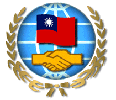 一、目的增進海外華裔青年對中華民國臺灣發展之瞭解，並促進海內外青年互動交流，於返回僑居地後，成為僑社新生力量，增進中華民國臺灣與當地國之交流聯繫。二、報名資格年滿15足歲至未滿25歲（以護照所載年齡為憑），目前居住於海外，身心健康、學行良好，能適應團體生活之華裔青年均可報名；另開放各梯次人數百分之五以下之名額供支持臺灣之非華裔青年參加。活動內容：每梯次為期3週    國情與文化課程：介紹國情、經濟、教育、生活及文化研習等課程。參觀政經文化建設：參觀總統府、博物館、文化園區及創意產業園區。參觀生態環境、國家公園、古蹟歷史及具特色之名勝美景。參觀大學及青年交流。參與地球環保及愛心關懷等活動。四、報名程序  (一)初審：請就近至中華民國政府駐外館處、海外華僑文教服務中心或駐外館處委託之籌組單位報名，繳交報名表（僑務委員會統一格式，可自網站下載）、健康證明檢查表（僑務委員會統一格式，檢查項目不齊全者，不予受理）、僑居國護照或僑居身分加簽及1吋半身照片3張。未經駐外單位核轉者，概不受理【國內恕不受理】。  (二)複審：由駐外館處或海外華僑文教服務中心轉送僑務委員會複審，合格後發給同意函及報到須知。  (三)複審截止日期：各駐外單位至遲在該梯次舉辦前1個月將報名表件送達僑務委員會，逾上述截止期限，視同放棄，其所分配名額由僑務委員會逕通知備取學員遞補，不受地區配額限制。（四）入境簽證：申請人應檢具相關表件，依規定自行申辦入臺簽證。五、報到（一）日期及地點：請參閱報到須知。（二）學員報到繳交學費及護照，領取學員證、研習手冊及分配住宿房間。（三）費用：    1、學員自付費用：      （1）學費：每人新臺幣12,000元，於報到時繳交承辦單位，中途離團者不予退費。  （2）學員個人機票費、簽證費、行李搬運費、零用金。  （3）學員個人來臺前在僑居地辦妥醫療保險之費用。   （4）活動期間學員個人疾病醫療費用及個人因素造成之損害賠償等費用（家長負連帶賠償責任）。   2、僑務委員會補助費用：每人新臺幣20,000元，支應教學、教材、參觀、訪問、膳宿、交通、行政及其他等費用。六、注意事項學員於活動期間必須遵守本活動各項規定並接受團隊紀律管理，如有重大違規情事，僑務委員會得依規定予以退訓，學員及家長不得異議，且未來參與本活動須全額自費，僑務委員會將不予補助。學員應於出發前在僑居地辦妥個人醫療保險，活動期間學員若宿疾復發或突發病症，送醫所需醫療等相關費用，應自行負擔，團員及其家長不得向僑務委員會或承辦單位提出任何要求。如有特殊疾病或其他可能發生身心重大不適症狀（例如心臟病、腦血管疾病、糖尿病、精神病、癲癇症、傳染病、懷孕等）恐影響正常參加活動者，請勿報名，否則如因此發生事故，應自行負責，與主、承辦單位無涉。曾有吸毒、犯罪前科或其他品行不佳、不良行為者，不得報名。為使參加機會均等普及，以未曾來臺參加本活動者優先錄取，同一家庭以1人參加為原則，餘須列為候補，但多胞胎不受此限。OCAC, Republic of China (Taiwan)2018 Compatriot Youth Taiwan Study Tour Prospectus
I.	Objectives:To enhance overseas youth’s knowing and understanding of Taiwan’s pluralistic culture as well as the current situation in the Republic of China (Taiwan); to foster social interaction between young people in Taiwan and participants from overseas so that the latter could become a renewal force in their overseas community; and to promote relations between overseas youth’s home country and the Republic of China (Taiwan).II.	Eligibility:Youth aged 15 to 25 (as shown on passport), in good academic standing and health, adaptable to group life during the study program, currently residing outside of Taiwan, and of Chinese/Taiwanese descent are eligible to apply; of the number of participants in each term, a quota of 5% is reserved for young supporters of Taiwan who are not of Chinese/Taiwanese descent.III.	Activities: each session is 3 weeks1 Special topics: State of the Nation, Political Conditions, Economics, Cultures and Social Studies.2.Tours of government, economic, and cultural institutions: Visits to the Office of the President, museums, and areas with cultural and creative industrial parks.3.Visits to Taiwan's major landmarks, historical monuments, and ecological parks, etc.4.Visit university campus and interact with college students.5. Earth environmental protection and Charitable activities.IV.	 Enrollment process:1. Initial screening :
Submit the following: application form (an OCAC standard form downloadable from the Internet); a medical checkup certificate(an OCAC standard form; all medical examination items are mandatory); signed passport or residence permit of the country in which the student resides, plus three 1.5-inch upper-body photos. Applications without the approval of the R.O.C embassies and overseas missions will be rejected (domestic applications will not be accepted). Please apply through R.O.C (Taiwan) overseas Representative Offices, or Cultural Centers of OCAC, both of which will perform initial screening. If the application is not approved by the local office or center, it will not be processed.2. Final screening :
Applications will be forwarded to the OCAC for review by Taiwan’s overseas Representative Offices, or Cultural Centers of OCAC . Eligible applicants will be issued an approval letter and a notification of prerequisites.3.Review cutoff date:
The Republic of China(Taiwan) embassies and overseas missions shall send the list of registered applicants to OCAC no later than one month prior to the start of the current session. Exceeding said deadline will be regarded as withdrawal, and the number of places allocated by OCAC will be filled by notifying wait-listed students in their proper order, regardless of regional quota.4.Entry visa:
Applicants should check to make sure they have all documents required to apply for their own Taiwan entry visa.V.	Registration1.Check-in time and place: Please see the instructions in the notification.2.At time of check-in, the student shall pay the self-paid amount due, hand over their passport, and receive their student ID card, student handbook, and dormitory room assignment.3.Tuition fee: the total fee for each student is NT$32,000 per term . The fee is shared between the student and OCAC as follows:1.)	Paid by the student: 2(a)	Registration fee: NT$12,000 per person, to be paid to the host unit at the time of check-in. There will be no refund to those who leave the program early.(b)	Individual student airfare, visa fees, luggage transport fees, and money for incidental expenses.(c)	Expenses associated with arranging medical insurance in the student’s home country prior to arrival in Taiwan.(d)	Student’s medical treatment costs that may arise during the program, as well as any compensation for damages caused by the student (the parents assume joint and several liability).2.)	Paid by OCAC:NT$20,000 per person, covering teaching, materials, trips, visits, accommodation, transportation, administration, and other expenses.VI.	Important Notices:1.During the program, students must abide by all rules and regulations and comply with the administration’s disciplinary measures. Serious violations can result in expulsion by OCAC. and applicants must pay all of related fees for joining this program in future.2.Students must arrange for medical insurance in their country of residence prior to arrival. Should medical treatment be necessary for the student during the program for a sudden illness or recurrence of chronic symptoms, any relevant medical fees shall be paid by the participant; neither the student nor the parents may make any claim for compensation to OCAC or the sponsor.3.Applicants who have special medical conditions such as heart problems, cerebrovascular disease ,diabetes, hypertension, epilepsy, pregnancy should not participate in the program. Applicants are solely responsible for the care of their medical conditions while participating in the program. The study program will not be liable for any damages or accidents that occur as a result of the applicants’ health conditions. Applicants have to pay their own medical and return expenses.4.Applicants with a prior record of drug abuse, criminal activity, or other misconduct will not be allowed to enroll.5.To ensure that opportunities to participate are distributed fairly, those who have never been to Taiwan to take part in this activity will be given enrollment priority. As a rule, one person per family will be accepted, and remaining family members will be put on the waiting list. Twins are not subject to this restriction, however.